 خدا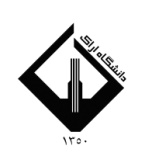 الاستماره التعهد من اصاله الرساله  انا ............................طالب الماجتستر فی التخصص ..............................الفرع................... که فی التاریخ...................... لقد ناقشت من الرسالتی مع  العنوان ...................................................................................................................       بلدرجه ........................ ، انا اتعهد بموجب هذا :1.هذه الأطروحة هي نتاج بحثي وبحثي تحت إشراف وتوجيه أساتذة جامعة أراك ، وفي الحالات التي استعملت فيها الإنجازات العلمية والبحثية للآخرين (بما في ذلك الرسائل والكتب والمقالات) ، وفق القواعد المتعارف عليها. والإجراءات ، اسم المصدر الذي أشرت إليه وأدرجت استخدامه والمواصفات الأخرى في القائمة ذات الصلة2- لم يتم تقديم هذه الرسالة من قبل للحصول على أي درجة أكاديمية (نفس المستوى فأقل أو أعلى) في جامعات ومؤسسات عليا أخرى.3- بعد التخرج ، أتعهد بالقيام بأي نوع من الاستغلال ، بما في ذلك طباعة الكتب ، وبراءات الاختراع ، وتسليم المعلومات للآخرين ، والترجمة والتكييف بموافقة خطية من جامعة أراك ، والحصول على التصاريح ذات الصلة من نائب مدير الأبحاث في جامعة أراك. جامعة اراك وفي حال عرض مقالات في مؤتمرات ومجلات بذكر اسم جامعة اراك بجانب اسماء المؤلفين بحيث يكون العمل منتميا الى جامعة اراك احترم حقوق الجامعة.4.إذا ثبت في أي وقت أنه مخالف لما ورد أعلاه ، فأنا أقبل العواقب ويسمح لوحدة الجامعة بمعالجتي وفقًا للقواعد واللوائح ولن يكون لدي أي مطالبة في حالة إبطال أكاديمي. مؤهلات.5.تعود ملكية جميع نتائج وحقوق هذه الرسالة إلى جامعة أراك.6.لا مانع من اقتباس المادة بذكر المصادرنام و نام خانوادگی دانشجو:تاریخ و امضاء: